NOTTINGHAMSHIRE SEXUAL VIOLENCE SUPPORT SERVICES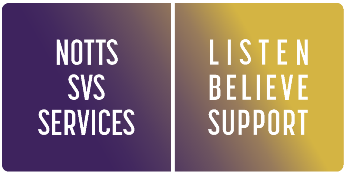 (nOTTS SVSs)equal opportunitIES monitoring formPrivate and ConfidentialHow did you find out about this vacancy?  Social Media (Facebook, Twitter, etc.)	     Job Board (Indeed, Job Centre, etc.)  Specialty Job Board (NHS Jobs, PESI, Notts CVS      Notts SVSS Website	  Word of Mouth		     OtherIf “Other”, please specify: …………………………………………………………………We, Nottingham Sexual Violence Support Services, are an equal opportunity employer. The aim of our policy is to ensure that no job applicant or employee receives less favourable treatment because of age, disability, gender reassignment, marriage and civil partnership, pregnancy or maternity, race, religion or belief, sex or sexual orientation. Our recruitment selection criteria and procedures (including the areas or media sources which are used in the recruitment process) are frequently reviewed to ensure that individuals are selected, promoted and treated on the basis of their relevant merits and abilities and that no applicant or employee is disadvantaged by provisions, criteria or practices which cannot be shown to be justified. We will use your data to compile statistics on the representation amongst our workforce of the categories listed. If you consent to your anonymised data being used for this purpose, please tick the box below.   I consent to my data being used for the purposes stated above.Age   16-24	   25-34	   35-44	   45-54   55 - 64	   65+	   Prefer not to sayGender   Female	   Male	   Non-binary	   Other   Prefer not to sayIs the gender you stated the same as the one you were assigned at birth?   Yes	   No	   Prefer not to sayEthnicity   White English		☐   White Scottish	   White Welsh		☐   White Northern Irish   Irish		☐   Gypsy or Traveller☐   Any other White background☐   White & Black Caribbean	☐   White & Black African	☐   White & Asian		☐   Any other mixed or multiple backgrounds☐   Indian		☐   Pakistani	☐   Bangladeshi		☐   Chinese☐   Any other Asian background☐   Black Caribbean		☐   Black African☐   Black or Black British		☐   Any other Black background☐   Any other Ethnic group	☐   Prefer not to sayWhich of the following best describes your sexual orientation?☐   Heterosexual/Straight	☐   Bisexual	☐   Gay	☐   Lesbian☐   Other	☐   Prefer not to say	☐   Not ApplicableWhich of the following options best describes how you think of yourself?☐   Married	☐   Single	☐   Civil partnership	☐   Divorced/Separated☐   Other	☐   Prefer not to sayWhat is your religion or belief?☐   None	☐   Christian	☐   Hindu	☐   Jewish☐   Muslim	☐   Sikh	☐   Buddhist	☐   Other☐   Prefer not to sayDo you have a disability?☐   Yes	☐   No	☐   Prefer not to sayIf yes, please tick the appropriate box(es) below:☐   Mental Health	☐   Physical disability	☐   Sight impairment	☐   Learning disability☐   Hearing impairment	☐   OtherAre you currently pregnant or have you had a baby in the last 6 months?☐   Yes	☐   No	☐   Prefer not to sayLast review: October 2021Next review due: October 2022